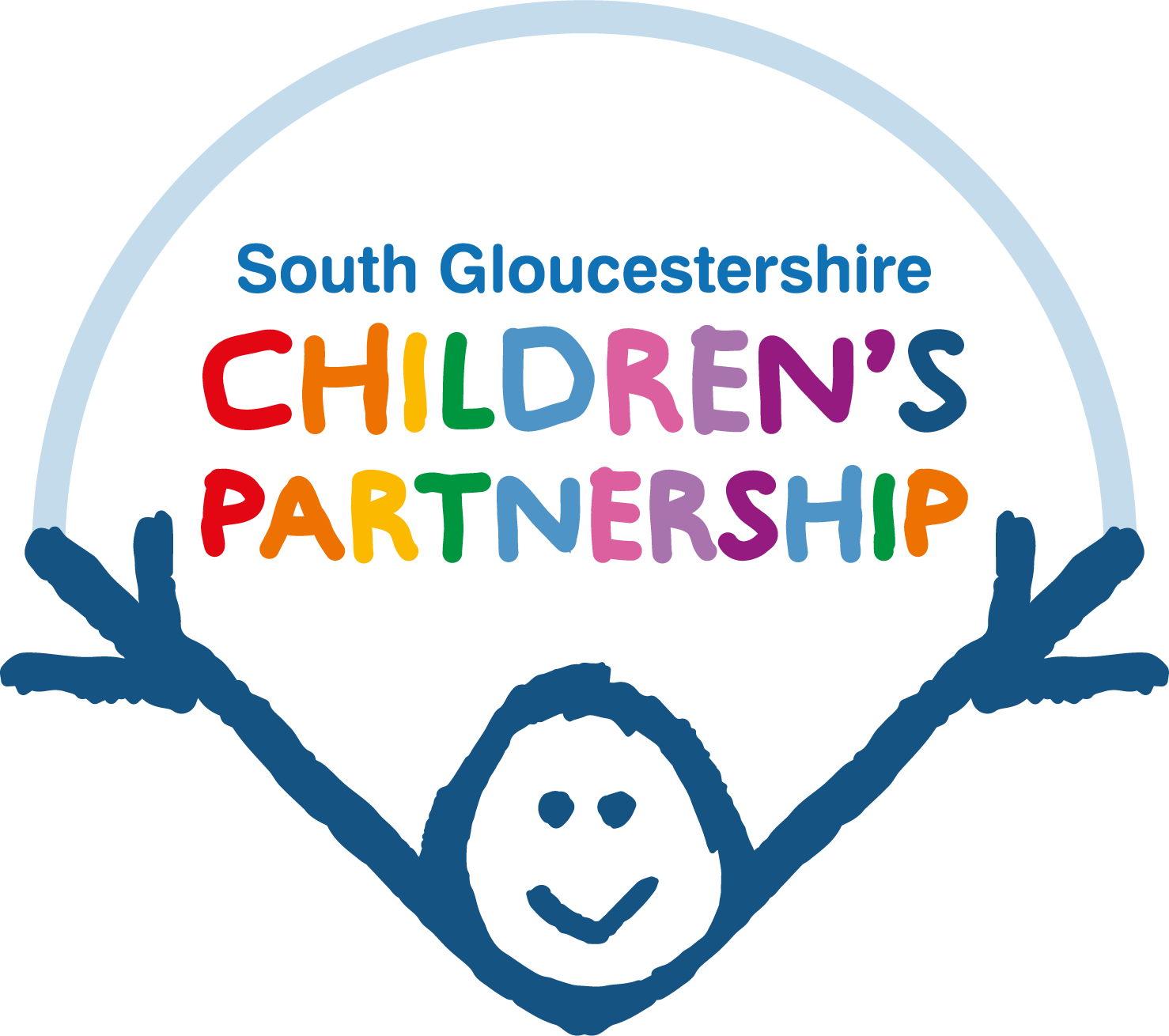 Allegations Against Those Who Work With Children- Referral & Recording FormThis form is to be returned to, Jon Goddard, Local Authority Designated Officer (LADO)via e-mail LADO@southglos.gov.uk (if emailing from a South Glos email account or a secure email address)Details regarding the Member of Staff / Volunteer involved in the Incident / ConcernName of adultDate of birthHome addressAny children living with Adult?NamesDoBsRole Status Permanent / Temporary / Agency / VolunteerName & Address of “employing“ organisationAny other roles with children?Details regarding the Child involved in the Incident / ConcernName of Child/Young PersonAddressDate of BirthDate of Incident/ AllegationBrief details of alleged incident (include location, precipitating factors, injuries sustained, potential witnesses action taken to date)• Description of incident / concern (Date, time, location, and what happened):• Are there any injuries to the child? • Are there any witnesses to the incident? • What is your view / assessment of this incident / concern?• What actions have you undertaken, including to safeguard the member of staff / child?Background regarding the member of staff• How long have they worked in this role?• Have there been any previous concerns or allegations about them?Additional Information about the child and their carers• What has been the impact on / response of the child?    • Have parents been informed? What do they want to happen?• Provide any other information about the child you feel may be relevant.Referred by (Name & Agency)Contact information Address & PhoneEmail Date of notification to LADO